子どもの生活に関する実態調査　クロス集計項目（案）について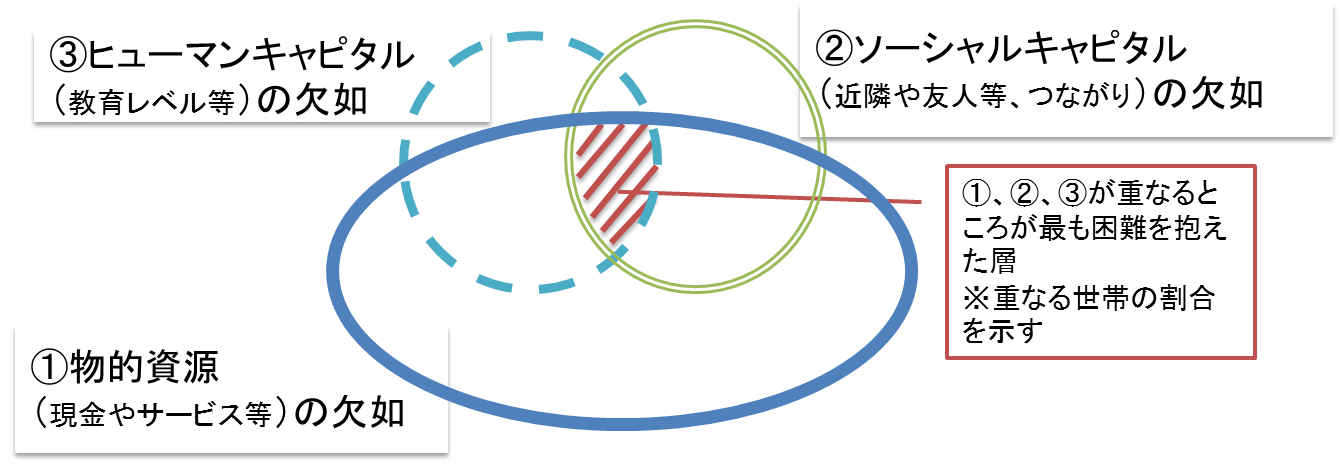 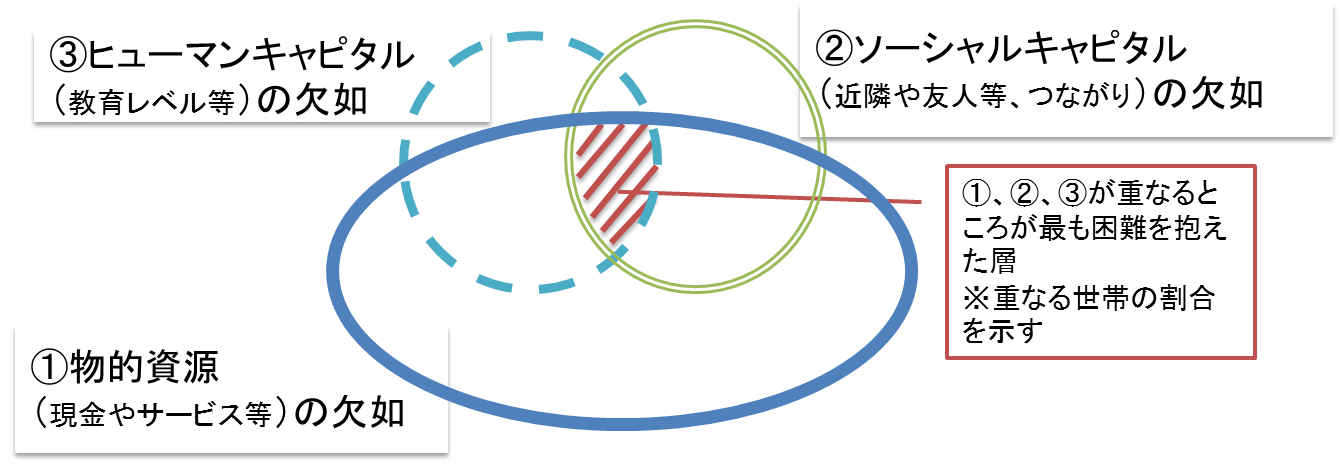 【子ども票】【保護者票】項目クロス集計内容備考食事の摂取状況について・子どもの朝食、夕食の摂取状況と所得との関係（食べない理由も含む）・食事の摂取と保護者の就業状況や帰宅時間との関係・食事の摂取と保護者の帰宅時間と放課後学習時間との関係・①×①・①×②・①×②×③放課後の過ごし方について・誰とどこで過ごしているか。・放課後の過ごし方と所得や放課後の学習時間、学習理解度の関係・②×②・②×①×③放課後の学習について・放課後の学習時間と学習理解度の関係・放課後学習と所得や保護者の関わりとの関係・③×③・③×①×②(４)相談先について・相談相手の有無と所得や保護者の就労状況、自己肯定感の関係・保護者の相談先との比較・②×①×③・②×②自己肯定感について・自己肯定感と所得や保護者の関わりとの関係・自己肯定感と読書時間との関係・③×①×②・③×③項目クロス集計内容備考生活基盤に関すること・所得や家計状況と就業状況の関係・所得や家庭状況と心身状況、相談先の有無・①×①・①×③×②(２)就業状況について・就業状況と所得や帰宅時間、子どもとの関わりとの関係・就業状況と子どもとの関わり、子どもの進学希望・①×②・①×②×③(３)相談先について・相談先の有無と所得や就業状況、帰宅時間との関係・相談先の有無と所得、心身状況の関係・子どもの相談先との比較・②×①・②×①×③・②×②世帯構成別の状況ついて・世帯構成と所得や子どもとの関わり（帰宅時間、過ごす時間）・③×①×②